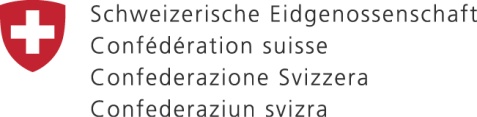 Ambasada Švicarske u Bosni i HercegoviniObrazac za prijavu za grantove za Male projekteObrazac za prijavu za grantove za Male projekteDatum prijaveNaziv projektaNaziv organizacije koja podnosi prijavu i kontakt osobaPuna adresa organizacijeBroj telefonaKontakt emailPravni status organizacije i godina osnivanjaOblasti djelovanja organizacijePodaci o bankovnom računu (naziv vlasnika računa, adresa vlasnika računa, broj računa, naziv i adresa banke)Očekivani datum početka i trajanje projektaKontekst i definicija problema (opisati problem koji se namjerava riješiti projektom)Glavni cilj projekta(šta projekat ima za cilj postići)Opisati vezu projekta sa strateškim sektorima navedenim u Strategiji saradnje Švicarske u Bosni i Hercegovini za period 2017.-2020.Korisnici projekta (ko su oni, npr. ugrožene kategorije, broj osoba) Opisati kako je projekat razvijen i na koji način odražava potrebe svojih korisnika (opisati na koji način je participativni pristup korišten pri razvoju projekta, kako su identifikovane potrebe)Geografski obuhvat projekta (gdje će se implementirati)Ishodi i očekivani rezultati projekta (proizvodi i/ili usluge projekta, promjene i poboljšanja koja će projekat donijeti svojim korisnicima, kvalitativni i kvantitativni pokazatelji)Projektne aktivnostiNa koji način projekat promoviše jednu ili više zajedničkih tema (ravnopravnost polova, dobro upravljanje)Bavi li se projekat smanjenjem nejednakosti koje dovode do socijalne isključenosti pojedinih kategorija stanovništva (opisati ukratko)Da li i kako ovaj projekat utječe na razvoj javnih politika na različitim nivoima vlasti u BiH (opisati ukratko)Da li ovaj projekat obuhvata razvoj kapaciteta vaše organizacije i partnera (opisati ukratko)Da li ovaj projekat ima potencijal za daljnju implementaciju ili postupno širenje (opisati ukratko)Ključni projektni partneri (npr. javne ustanove, zajednice, NVO-i, privatni sektor, ostalo) i njihova uloga/doprinos u projektu Opisati održivost projektnih rezultata (ako je primjenjivo)Rizici i strategije za ublažavanje rizika (opisati ukratko)Monitoring, upravljanje i izvještavanje tokom implementacije projekta (kako, ko, kada, šta)Ukupni budžet projekta (KM)Traženi doprinos Švicarske (KM)Vlastiti doprinos (u KM i/ili u naturi) min15% ukupnog budžetaOčekivani doprinosi iz drugih izvora (KM)Prethodno iskustvo na sličnim projektima kao ovaj predloženi (opisati ukratko ako je primjenjivo)Reference (ime i prezime, organizacija, adresa, telefon, email)Propratni dokumenti koji se dostavljaju uz obrazac za prijavuKopija dokumenta o registraciji podnosioca u Bosni i Hercegovini (izvod iz registra ne stariji od šest mjeseci) Organizaciona struktura podnosioca projekta sa listom osoblja i njihovim zadacima u projektuPopunjeni obrazac za prijavu zajedno sa priloženim obrascem budžeta i popratnim dokumentima treba dostaviti na sljedeću email adresu: sar.smallactions@eda.admin.ch sa naznakom Prijava za male projektePopunjeni obrazac za prijavu zajedno sa priloženim obrascem budžeta i popratnim dokumentima treba dostaviti na sljedeću email adresu: sar.smallactions@eda.admin.ch sa naznakom Prijava za male projekte